«О создании комиссии по уничтожению ПДн»В целях________________________________________________________________
__________________________________________________________________________________________________________________________________________________________ (Причины\цели уничтожения персональных данных)ПРИКАЗЫВАЮ:Создать Комиссию по уничтожению персональных данных, обрабатываемых в информационной системе персональных данных(далее - ИСПДн).В состав Комиссии включить:Председатель Комиссии: ____________________________________________
_________________________________________________________________(ФИО, должность)Члены Комиссии:__________________________________________________
________________________________________________________________________________________________________________________________________________________________________________________________________________________________________________________________________(ФИО, должность)Комиссии по уничтожению персональных данных, обрабатываемых в ИСПДн провести работы по уничтожению персональных данных.Контроль за исполнением настоящего приказа оставляю за собой.С ПРИКАЗОМ №_______________ от « ____»__________ . ознакомлен: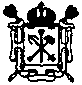 ПРАВИТЕЛЬСТВО САНКТ-ПЕТЕРБУРГАКОМИТЕТ ПО ОБРАЗОВАНИЮ____________________________________________________________________________________________________________________________________________________________________ПРИКАЗ«____»__________ . №____________Директор __________________________________(подпись)_________________________(ФИО)____________________                    (подпись)____________________                    (ФИО)____________________                    (подпись)____________________                    (ФИО)____________________                    (подпись)____________________                    (ФИО)____________________                    (подпись)____________________                    (ФИО)